L'AAP informe et soutient ses membres
En ces moments de crise sanitaire COVID-19, plusieurs sont actuellement en isolement, volontaire ou non, pour deux semaines.

Afin de vous soutenir dans votre pratique, l'AAP a négocié une entente avec CBCI télécom, fournisseur du système de visioconférence utilisé par les services gourvernementaux, la Cour du Québec et le système carcéral québécois.  Il est possible aux membres de l'AAP de s'abonner à ce système de visioconférence pour aussi peu que 39,99 $ par mois, pour un engagement de 3 mois, avec prélèvemetns mensuels sur une carte de crédit.  Après cette périonde de 3 mois, vous déciderez si vous désirez ou non continuer l'abonnement mensuel au même taux.  Il vous sera aussi possible de prendre un abonnement annuel pour un taux encore meilleur.  Le client n'a pas à s'abonner au système, l'avocat lui envoie le lien par courriel pour se brancher.  Cela évitera les rencontres en personne et la transmission du virus.  Ce système peut aussi être utilisé pour communiquer avec un détenu, selon une procédure spécifique au système carcéral.  Pour vous abonner vms.orders@CBCITelecom.com cc : jchisholm@cbcitelecom.com ou par téléphone 514-422-9333 composer 1.
SOYONS SOLIDAIRES ET ÉVITONS LA PROPAGATION DU VIRUSDiverses mesures mises en place par d'autres organismes
Le Barreau du Québec repousse la date limite de paiement de la cotisation annuelle du 1er avril au 1er juin 2020.  L'inscription annuelle doit toutefois être complétée pour le 1er avril 2020 : tous les détails.  Vous êtes aussi invités à vous joindre au groupe d'entraide pour avocats Facebook créé relativement à cette crise.

Les Tribunaux ont aussi émis des communiqués.

L’AADM a sorti un communiqué hier avec l’horaire par palais des avocats de garde.

Le CAIJ continue d'offrir ses services, voir le communiqué.

La Commission des services juridiques (aide juridique) a mis en place des mesures afin de traiter les urgences pour l'émission de certains mandats d'aide juridique, ainsi qu'une procédure de traitement des réclamations d'honoraires spéciale pendant la période de crise sanitaire du COVID-19, visant à réduire la présence des avocats en salle de cour, voir les communiqués.

Le Gouvernement du Québec a créé un programme d'aide financière pour les gens qui doivent s'isoler en raison du Coronavirus, permettant d'obtenir jusqu'à 573 $ per semaine en remplacement de revenu dans certains cas.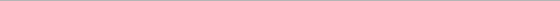 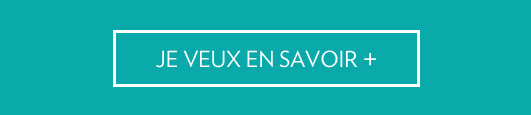 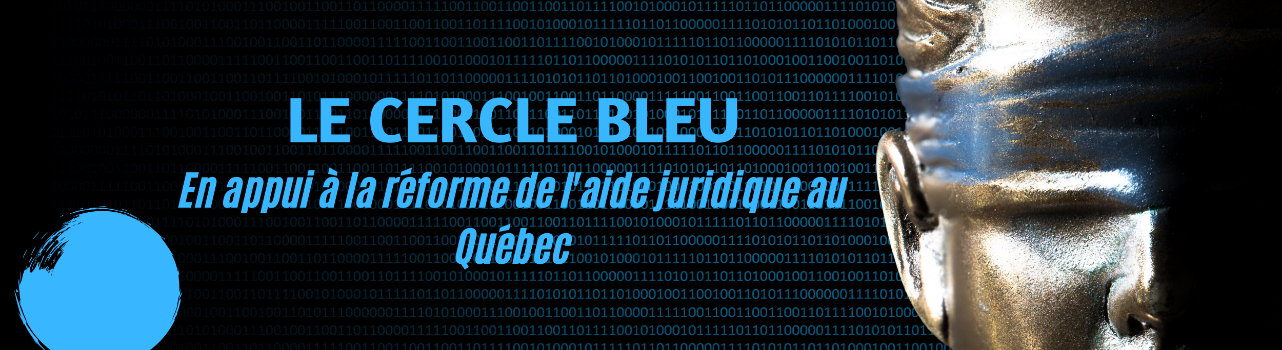 